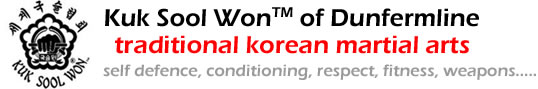 Dear Student/ParentBlack Belt Testing InformationIn Kuk Sool Won, you will earn your first martial art title, Dahn Bo Nim (DBN), once you have successfully completed your Black-Brown Belt grading.This automatically allows you to register as a WKSA Black Belt Candidate and means that you may begin to test for your 1st Degree Black Belt.This is an exciting time in your training, which will strengthen your mind and body and get you in the best condition of your life. It takes a lot of hard work and dedication but achieving your black belt will no doubt be one of life’s highlights.In order to begin testing for Black Belt you must first fill in the attached application and return it to me with payment details.  As it has to be paid in U.S dollars, debit/credit card is the best & easiest form of payment. Once WKSA have your completed form and payment then you/your child will be registered as an official WKSA Black Belt Candidate.To confirm, the forms must be handed to SBN Craig and payment made to WKSA prior to you/your child’s first black stripe grading on their DBN belt (Brown/black belt), otherwise any grading’s done will not count towards the requirement to be promoted to Black Belt and WILL result in delaying the promotion.The Fee covers all your National Testing’s in front of Kuk Sa Nim and Kuk Sool Masters but not your quarterly school testing’s.  Our usual grading fee will still apply. Prior to promotion you will also need to purchase the black belt training dobok and optionally the Generals Uniform, Dragon Pants & Sword.There is no pre-determined number of tests that a student will have to take before promotion to black belt but is typically 6-10. It will likely differ for each student depending on a number of factors such as length of time training, frequency of training, general ability and attitude and any additional help and assistance you provide myself and the school through teaching, demonstrations etc.SBN Craig is authorised to test you at our dojang to save you traveling all over the country & extra expense but you must try to make 3-4 National testing’s before promotion – these are usually held around tournament time.  You must also attend a MINIMUM of two tournaments and two Masters seminars.  All these extras count towards the final decision as to whether you are ready for promotion or not.Ultimately, SBN has the final say as to when you are ready for promotion to Black Belt.  Having simply paid & registered does not entitle you to promotion.Hopefully this is self-explanatory but if you have any questions or concerns please come and speak to us about them.Kam Sa Ham-Ni-DaProjected Dahn Bo Nim Promotion:___________________________________Registration/Payment required by:____________________________________(based on projected DBN promotion date & next grading)